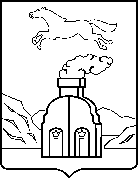 КОМИТЕТ  ПО СТРОИТЕЛЬСТВУ,  АРХИТЕКТУРЕ  И   РАЗВИТИЮ  ГОРОДА  БАРНАУЛАПРИКАЗот________________________							№__                В соответствии с Градостроительным кодексом Российской Федерации, Федеральным законом от 27.07.2010 №210-ФЗ «Об организации предоставления государственных и муниципальных услуг», Постановлением Правительства РФ от 13.03.2020 №279 «Об информационном обеспечении градостроительной деятельности», постановлением администрации города от 12.02.2015 №188 «Об утверждении Порядка разработки и утверждения административных регламентов предоставления муниципальных услуг на территории городского округа – города Барнаула Алтайского края, проведения экспертизы их проектов» ПРИКАЗЫВАЮ:1. Утвердить Административный регламент предоставления муниципальной услуги «Предоставление сведений, содержащихся в государственной информационной системе обеспечения градостроительной деятельности» (приложение).2. Признать утратившим силу приказ комитета по строительству, архитектуре и развитию города Барнаула 08.04.2019 №29 «Об утверждении Административного регламента предоставления муниципальной услуги «Предоставление сведений, содержащихся в государственной информационной системе обеспечения градостроительной деятельности».3. Главному специалисту по информатизации комитета Сивенкову А.А. обеспечить размещение приказа на официальном Интернет-сайте города Барнаула.4. Контроль за исполнением приказа оставляю за собой.Председатель комитета                                                                        А.А.ВоробьевСОГЛАСОВАНО Список  на  рассылку:Начальник юридического отдела					К.В.КопыленкоЮ.В.Печатнова37141016.07.2020Об утверждении Административ-ного регламента предоставления муниципальной услуги «Предо-ставление сведений, содержа-щихся в государственной инфор-мационной системе обеспечения градостроительной деятельности»Заместитель председателя комитетаР.А.ТасюкГлавный специалист по кадрамЗаместитель председателя комитета1 экз.Главный специалист по кадрамЗаместитель председателя комитета1Общий отдел1Отдел по строительству1Юридический отдел16. Отдел перспективного развития, городскогодизайна и рекламы1Итого:6 экз.